Meeting Q&A follow up sent on behalf of MRAM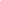 